Утверждаю 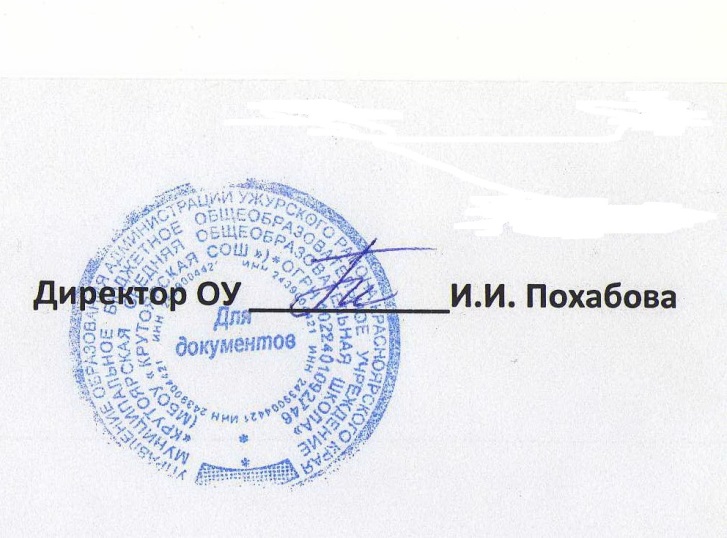 И.И. ПохабоваПлан по формированию законопослушного поведения несовершеннолетних МБОУ «Крутоярская СОШ» на 2020-2021 г.Цель: организация профилактической, социально-значимой деятельности детей и взрослых в социуме и работы по укреплению и развитию семьи как незаменимого социального института формирования личности.Задачи:1.	Создание условий для активизации, развития и реализации творческого потенциала, способностей и задатков личности.2.	Профилактика социальных вредностей, востановление социального статуса.3.	Обеспечение превентивной профилактики различного рода негативных явлений.4.	Обеспечение педагогического компонента в общей межведомственной  системе  социальных служб.Ожидаемые результаты 1.Создание системы профилактической работы в школе.2.Разработка эффективных механизмов совместной деятельности участников воспитательной системы школы: родительской общественности, педагогического коллектива, ученического самоуправления.3.Повышение медико-психологической компетентности педагогического коллектива школы.4.Формирование здорового образа жизни и эффективных линий поведения у учащихся.Разделы№Содержание работыКатегория (учащиеся, педагоги, родители), приглашённыеСрокиОтветственныйФорма проведения мероприятияОбщие мероприятия1.Закрепление в должностном регламенте специалистов и педагогов обязанности по выявлению и профилактике детского и семейного неблагополучия с учётом профессиональной компетенциипедагогиВ начале годаДиректор школыПриказы в ОУ, УДО. Представить копии приказов в УООбщие мероприятия2.Выявление несовершеннолетних и их семей, оказавшихся в сложной жизненной ситуацииучащиеся, родителиВ течение годаАдминистрация ОУОпрос, посещение на домуОбщие мероприятия3.Организация во внеурочное время оздоровления и отдыха детей из неблагополучных и малообеспеченных семей идетей группы рискаучащиесяКаникулярное время Администрация ОУ, учреждения доп. образованияОпрос, беседыОбщие мероприятия4.Организация работы актива школыучащиеся, родители, педагогиВ течение годаАдминистрация ОУзаседанияОбщие мероприятия5.Психологическая диагностикаучащиесяВ течение годаПсихолог школыДиагностические мероприятияОбщие мероприятия6.Занятия и мероприятия по формированию социальных навыков и навыков здорового образа жизни учащиесяВ течение годаАдминистрация ОУ, специалисты и педагоги ОУКлассный часОбщие мероприятия7.Сверка списка обучающихся, неблагополучных семей, состоящих на ВШУ, учётах ОППН, КДН. Формирование банка данных на данных учащихся.педагогисентябрьСоциальный педагогПроверка документацииПрофилактика ПДД1.Муниципальный этап краевого конкурса «Мы за безопасную дорогу»учащиесяоктябрьМКОУ ДОД УРЦДОКонкурсПрофилактика ПДД2.Дистанционный конкурс «Знатоки дорожных правил»учащиесядекабрьМКОУ ДОД УРЦДОКонкурсПрофилактика ПДД3.Урок безопасности.Учащиеся, учитель ОБЖсентябрьКлассные руководителиБеседа с элементами презентации и викторинойПрофилактика ПДД4.Мероприятия по профилактике ДДТТУчащиеся, педагоги, учитель ОБЖВ течение годаКлассные руководителиклассные часы, инструктажиПрофилактика ПДД5.Оформление уголков безопасности дорожного движения в классахАктивы классовсентябрьКлассные руководителиСмотр уголков классовПрофилактика ПДД6.Викторина «Горят огни на перекрёстках»«Осторожно, пешеход!»Учащиеся, январьКлассные руководителивикторинаПрофилактика ПДД7.Конкурс с показом мультимедийной презентации«Веселые вопросы по ПДД»Учащиеся, педагогисентябрьСтаршая вожатаяконкурсПрофилактика ПДД8Беседы «Дисциплина на улицах, дорогах и в транспорте  - залог безопасности», «Я и дорога»Учащиеся, Инспектор ГБДДВ течение годаКлассные руководителиБеседа с элементами презентации и викторинойПрофилактика ПДД9Урок-игра «Участники дорожного движения»Учащиеся, Инспектор ГБДДсентябрьУчитель ОБЖиграПрофилактика ПДД10.Проведение активом школы  занятий по обучению ПДД в начальных  классахИнспектор ГБДДмайЗавуч по ВРИгры Профилактика ПДД11Конкурс рисунков «Мой друг-дорога»учащиесяоктябрьСтаршая вожатая. конкурсПрофилактика пожарной безопасности и терроризма1.Муниципальный этап краевой игры «Школа безопасности» - «Районная пожарно-техническая эстафета»учащиесясентябрьМКОУ ДОД УРЦДОДеловая играПрофилактика пожарной безопасности и терроризма2.Акция «Сохраним лес живым! »Активы классовМКОУ ДОД УРЦДОакцияПрофилактика пожарной безопасности и терроризма3.Урок безопасностиУчащиеся, сотрудники правоохранительных органов, инспектора ПДНсентябрьУправление образованияурокиПрофилактика пожарной безопасности и терроризма4.Встреча с инспектором пожарной охраныИнспектор пожарной охраны, учащиесяАпрель-майУчитель ОБЖвстречаПрофилактика пожарной безопасности и терроризма5Выпуск агитационных листов.Актив школымайСтаршая вожатаявыставкаПрофилактика пожарной безопасности и терроризма6Классные часы по профилактике пожарной безопасностиУчащиеся, педагогиАпрель-майКлассные руководителиБеседа с элементами презентации и викторинойПрофилактика пожарной безопасности и терроризма7Экскурсия в пожарную часть.учащиесямайУчитель ОБЖэкскурсияПрофилактика пожарной безопасности и терроризма10Эвакуация учащихся и сотрудников школыУчащиеся, педагогиежемесячноУчитель ОБЭэвакуацияПрофилактика насилия и жестокого обращения с несовершеннолетними1.Районный этап краевой межведомственной акции «Остановим насилие против детей»Учащиеся, сотрудники правоохранительных органов, инспектора ПДНмартУправление образованияАкцияПрофилактика насилия и жестокого обращения с несовершеннолетними2.Информационная кампания, посвященная Международному дню детского телефона доверия.учащиесяАпрель-майМКОУ ДОД УРЦДОАкцияПрофилактика насилия и жестокого обращения с несовершеннолетними3.Осенняя неделя добра, весенняя неделя добраучащиеся, родителиОктябрь, мартМКОУ ДОД УРЦДОАкцияПрофилактика насилия и жестокого обращения с несовершеннолетними4.«День защиты детей»учащиесяиюньМКОУ ДОД УРЦДОАкцияПрофилактика насилия и жестокого обращения с несовершеннолетними5.Неделя семьи. Рейды в «трудные» семьиПедагоги, социальный инспектор, участковыйЕжемесячно Социальный педагог рейдыПрофилактика насилия и жестокого обращения с несовершеннолетними6 Организационное общешкольное родительское собрание.Педагоги, социальный инспектор, участковый, родителиВ течение годаАдминистрация ОУВидео лекторий с элементами тренингаПрофилактика насилия и жестокого обращения с несовершеннолетними7Индивидуальные консультации для родителей Участковый В течение годаСоциальный педагогбеседаПрофилактика насилия и жестокого обращения с несовершеннолетними8.Классный час «Школа + семья = Я»Педагоги, учащиесяфевральКлассные руководителиБеседа с элементами презентации и викторинойПрофилактика насилия и жестокого обращения с несовершеннолетними9Тестирование родителей «Я - родитель, я - приятель».родителимайСоциальный педагогтестПрофилактика употребления  ПАВ несовершеннолетними, заболевания СПИДом1.Районная профилактическая Акция для старшеклассников «Мы против СПИДа»учащиесяапрельМКОУ ДОД УРЦДОАкцияПрофилактика употребления  ПАВ несовершеннолетними, заболевания СПИДом2.Районная Акция по профилактике наркомании и табакокурения «Мы - за здоровье!», в рамках краевой межведомственной Акции « Здоровье молодежи – богатство края»- «Родительский урок», «Классный час»учащиесяОктябрь, декабрьУправление образованияМКОУ ДОД УРЦДОАкция, родительский урок, классный часПрофилактика употребления  ПАВ несовершеннолетними, заболевания СПИДом3.Всероссийский Интернет-урок антинаркотической направленностиучащиесяОктябрь, апрельУправление образованияУрокПрофилактика употребления  ПАВ несовершеннолетними, заболевания СПИДом4Классный час:  «Курение вредно для вашего здоровья», «Дети мира и СПИД»,«Дети и наркомания»учащиесяОктябрь, декабрьКлассные руководителиКлассный часПрофилактика употребления  ПАВ несовершеннолетними, заболевания СПИДом5Встреча учащихся группы «риска» с наркологом.Учащиеся, врач наркологфевральСоциальный педагогбеседаПрофилактика употребления  ПАВ несовершеннолетними, заболевания СПИДом6Просмотр документальных фильмов по профилактике СПИД     и употребления ПАВУчащиеся, мед.сестраапрельКлассные руководителиПросмотр фильмаПрофилактика употребления  ПАВ несовершеннолетними, заболевания СПИДом7Оформление стенда «СПИД-чума XXI века»Актив школыдекабрьАктив школыстендПрофилактика употребления  ПАВ несовершеннолетними, заболевания СПИДом8Антинаркотическая дискотека «Мы выбираем жизнь»учащиесяапрельАдминистрация, классные руководители 9-11 классовдискотекаПрофилактика употребления  ПАВ несовершеннолетними, заболевания СПИДом9Конкурс плакатов «Мы против СПИДа» и  «Наркотики – это беда! Не принимай их никогда»Учащиеся, декабрьСтаршая вожатаяконкурсПрофилактика употребления  ПАВ несовершеннолетними, заболевания СПИДом10Анкетирование старшеклассников( склонность к употреблению  психоактивных веществ).УчащиесяСентябрьЗам. По ВР, социальный педагог, психолог.анкетированиеПрофилактика употребления  ПАВ несовершеннолетними, заболевания СПИДом11Беседы  о вреде  курения, алкоголя.Выявление группы риска и профилактическая работа  с нимиУчащиесяоктябрьКл.рук. МедсестрабеседаПрофилактика употребления  ПАВ несовершеннолетними, заболевания СПИДом12Участие в краевой профилактической акции (профилактика употребления ПАВ, профилактика СПИДа), (отдельный план).Учащиеся, педагогиноябрьЗам. По ВР, соц. Педагог, психологКонкурс-акцияПрофилактика употребления  ПАВ несовершеннолетними, заболевания СПИДом13Просвещение родителей по проблемам наркомании, употребления ПАВРодителидекабрьЗам. директор по ВР,Социальный педагогбеседаПрофилактика употребления  ПАВ несовершеннолетними, заболевания СПИДом14Деловая игра для подростков « Наркотики – это не для меня»УчащиесяянварьСоциальный педагог, врачиграПрофилактика употребления  ПАВ несовершеннолетними, заболевания СПИДом15Беседы по профилактике наркоманииАкция «Меняю сигарету на конфету»учащиесяфевральСоциальный педагог, врач, инспектор ПДН.беседаПрофилактика безнадзорности и правонарушений среди несовершеннолетних1.Акция « Здоровье молодежи – богатство края»учащиесямартВрач,  кл. рук.Деловая играПрофилактика безнадзорности и правонарушений среди несовершеннолетних2.Краевая акция «Я выбираю спорт как альтернативу пагубным привычкам»учащиеся, родители, педагогиапрельОрганизаторПрофилактика безнадзорности и правонарушений среди несовершеннолетних3.Встреча с работниками полиции «Ответственность за поступки  и преступления». Учащиеся, работник милициимартИнспектор ГБДДбеседаПрофилактика безнадзорности и правонарушений среди несовершеннолетних6.Ознакомление родителей из неблагополучных семей с законом «О правах ребенка» и «Конвенцией «О правах ребенка»родителимартСоциальный педагоглекцияПрофилактика безнадзорности и правонарушений среди несовершеннолетних7Круглые столы для учащихся 5-11 классов: «Скажи наркотикам – нет!», «Мы за здоровый образ жизни», «О вреде алкоголя и курения»Учащиеся, педагоги, инспектор ПДНдекабрьКлассные руководителидиспутПрофилактика безнадзорности и правонарушений среди несовершеннолетнихПроведение цикл бесед с учащимися   « группы риска»- «Мое свободное время»-  «Режим дня»-  «Мой летний отдых»-«Профилактика вредных привычек и здоровый образ жизни»учащиесяВ течение годаСоциальный педагог, классные руководителибеседыПрофилактика безнадзорности и правонарушений среди несовершеннолетнихВовлечение подростков, состоящих на всех видах профилактического учёта, в общественную жизнь школы:-  культпоходы- турпоходы- классные мероприятия- школьные мероприятия- спортивные мероприятияучащиеся В течение года Классные руководители, зам. директора по ВРСоциальный педагогАгитация, беседы, тестыПрофилактика безнадзорности и правонарушений среди несовершеннолетних Организация  оздоровления подростков, состоящих на всех видах профилактического учёта, в летнее времяАпрель, май Классные руководители, социальный педагогСпортивные соревнования, викториныПрофилактика безнадзорности и правонарушений среди несовершеннолетнихДиагностика уровня тревожности, самооценкиПо планупсихологтестПрофилактика безнадзорности и правонарушений среди несовершеннолетнихИндивидуальная  работа с учащимися по сглаживанию недостатков эмоционально- личностной сферы январь психологбеседаПрофилактика безнадзорности и правонарушений среди несовершеннолетнихПроведение рейдов «Подросток» по исполнению закона Красноярского края «О защите прав детей» Декабрь.май Классные руководители, социальный педагог.рейдыПрофилактика суицидального поведения1.Мероприятия по воспитанию толерантностиучащиесяоктябрьУправление образованияКлассные часыПрофилактика суицидального поведения2.Районная Акция «Почта доверия», в рамках реализации «Конвенции о правах ребёнка» в Ужурском районеучащиеся, родители, педагогиСентябрь-майМКОУ ДОД УРЦДОАкцияПрофилактика суицидального поведения3.Дни психологического здоровья в школахучащиеся, родители, педагогиоктябрьПсихологи школВикторины, конкурсы, акцииПрофилактика суицидального поведения4.Диспут «Мелочи жизни»Тренинги:«Давайте перезнакомимся снова» «Неоконченные предложения»«Сделай правильный выбор»Учащиеся, социальный педагогоктябрьСоциальный педагогдиспутПрофилактика суицидального поведения5Классный час «Счастье жить».Учащиеся, педагогисентябрьКлассные руководителиБеседа с элементами презентации и викторинойПрофилактика суицидального поведения6Урок – игра «Создадим рецепт радости»Учащиеся, педагогиоктябрьКлассные руководителиБеседа с элементами презентации и викторинойПрофилактика суицидального поведения7Проведение диагностик: личности подростка и ее социальных связей, стилей поведения в конфликтах, уровня воспитанностиУчащиеся, психологВ течение годаПрофилактика суицидального поведения8Организация ежедневного контроля: за пропусками уроков, школьных и классных мероприятийАктивы классов, социальный педагогВ течение годаСоциальный педагогопросПрофилактика суицидального поведения9Читательская  конференция  среди учащихся школы на тему «Жизнь надо прожить так…»Учащиеся, педагоги и библиотекарьянварьПрофилактика суицидального поведения10Лекторий  для классных руководителей и  родителей:-«Психолого-возрастные и физиологические особенности развития ребенка. Что такое суицид?»- «Профилактика семейного неблагополучия и суицидального поведения детей и подростков» ".Социальный педагог и инспектор ПДНВ течение годаСоциальный педагог Лекция с элементами беседыПрофилактика суицидального поведения11Проведение тренингов  для учащихся 7-11 классов:- "Взросление"- "Конфликт в нашей жизни"; - "Как сдать экзамены без проблем" — практические советы (9, 11 классы)Учащиеся, психологянварьтренингиПравовой всеобуч1.Ежегодная правовая декадаучащиеся, родители, педагогиоктябрьЗам по ВРАкции, беседы, встречи, тыстированияПравовой всеобуч2.Знай свои права  - управляй своим будущим»учащиесяноябрьМКОУ ДОД УРЦДОПравовой всеобуч3.Конкурс на лучшее знание государственной символикиучащиесясентябрьМКОУ «Ужурский районный центр дополнительного образования детей» (Музей)КонкурсПравовой всеобуч4.«День России»учащиесяиюньМКОУ ДОД УРЦДОПравовой всеобуч5.«Уставный урок»учащиесядекабрьУправление образованияАкцияПравовой всеобуч6.Беседы с учащимися: «Я в ответе за свои поступки» , «Знаешь ли ты закон?» Учащиеся педагогимайСоциальный педагогбеседаПравовой всеобуч8Провести анкетирование учащихся на тему: «Твои права» и «Символы моей страны»учащиесяфевральпсихологанкетированиеПравовой всеобуч9Индивидуальные консультации для родителей.Родители, социальный педагог, инспектор ПДНВ течение годаСоциальный педагогбеседаПравовой всеобуч10.Книжные выставки: «Дети и преступность», «Ответственность молодежи перед законом», «Наркобеда»Учащиеся педагоги, библиотекарьфевральбиблиотекарьВыставка Правовой всеобуч11Классные часы «Права и обязанности школьника» (1-8кл), «Ты и закон» (9-11 кл.)Учащиеся, педагогифевральКлассные руководителиБеседа с элементами презентации и викторинойПравовой всеобуч12Встреча с инспектором ПДН.Учащиеся, педагоги, родителиВ течение годаСоциальный педагоглекцияПравовой всеобуч13Мероприятия по выявлению фактов вымогательства среди учащихся учащиесяв течение годаСоциальный педагог, психологБеседа, анонимное анкетирование, опросникиПравовой всеобуч14Диспут- беседа для старшеклассников «Мы граждане России!». «Уголовное право. Преступление. Ответственность».учащиесямартКлассные руководители, социальный педагогдиспутИндивидуальная профилактическая работа1.Составление карт ИПР на учащихся в СОПСоциальные педагогиВ течение годаАдминистрация ОУ, социальные педагогиПодготовка документацииИндивидуальная профилактическая работа2.Составление карт ИПР на учащихся в ПДНСоциальные педагогиВ течение годаАдминистрация ОУ, социальные педагогиПодготовка документацииИндивидуальная профилактическая работа3.Ярмарка для детей СОПУчащиесяродители, апрельАдминистрация ОУярмаркаИндивидуальная профилактическая работа4Организация встреч с инспектором ПДН и специалистами служб и ведомств системы профилактикиУчащиеся, педагоги, родители В течение годаСоциальный педагогВстречи, беседыИндивидуальная профилактическая работа5Вовлечение обучающихся в объединения дополнительного образования и спортивные секцииУчащиесясентябрьАдминистрация, педагоги ДОагитацияИндивидуальная профилактическая работа6Индивидуальные профилактические беседы с подросткамиУчащиесяВ течение годаСоциальный педагогбеседаИндивидуальная профилактическая работа7Индивидуальные консультации социального педагога и психологаУчащиеся, педагоги, родителиВ течение годаСоциальный педагогпсихологбеседаИндивидуальная профилактическая работа8Организация каникулярного времени, в том числе летнего отдыха обучающихся. Трудоустройство.Учащиеся, педагоги, родителиКаникулярное времяЗавуч по ВРМероприятия, опросы, беседыИндивидуальная профилактическая работа9Собеседование с учащимися по замечаниям и докладам.учащиесяВ течение годаСовет профилактикибеседыИндивидуальная профилактическая работа10Посещение на дому проблемных детейучащиесяВ течение годаКлассные руководители, социальный педагогПосещение семей, беседыИндивидуальная профилактическая работа11Диагностика «трудных» детей (проблемы, интересы, конфликтные ситуации).учащиесяВ течение годапсихологдиангостикаИндивидуальная профилактическая работа12Индивидуальные беседы с учащимися по выявленным фактам вымогательства.учащиесяВ течение годаСоциальный педагогбеседаМедиабезопасность1Уроки информационнойбезпасности на http://www.saferunet.ru/Учащиесяродители,В течение годаАдминистрация ОУУроки и род.собМедиабезопасность2Классный час "Медио безопасность" http://школа-21-века.рф/Учащиесяродители,В течение годаАдминистрация ОУУроки и род.собМедиабезопасность3Папка урок «Медио безопасность»http://www.proshkolu.ru/Учащиесяродители,В течение годаАдминистрация ОУУроки и род.соб